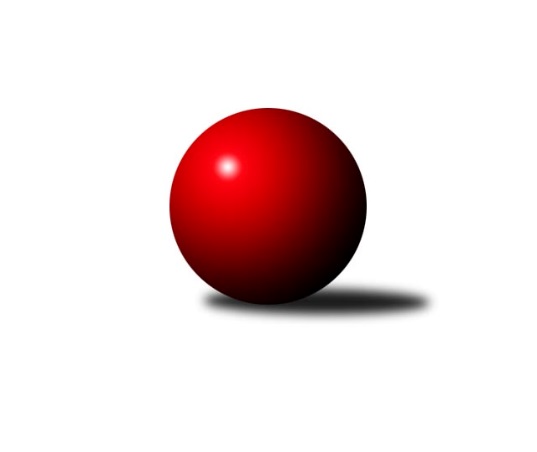 Č.15Ročník 2016/2017	20.5.2024 Bundesliga Opava 2016/2017Statistika 15. kolaTabulka družstev:		družstvo	záp	výh	rem	proh	skore	sety	průměr	body	plné	dorážka	chyby	1.	bufet Pája	15	13	2	0	120 : 30 	(0.0 : 0.0)	1687	28	1687	0	0	2.	Isotra	15	12	0	3	102 : 48 	(0.0 : 0.0)	1695	24	1695	0	0	3.	100 fčel	15	11	1	3	110 : 40 	(0.0 : 0.0)	1656	23	1656	0	0	4.	Mustangové	15	11	0	4	106 : 44 	(0.0 : 0.0)	1676	22	1676	0	0	5.	Hobes	15	8	1	6	87 : 63 	(0.0 : 0.0)	1596	17	1596	0	0	6.	Orel Stěbořice	15	8	0	7	78 : 72 	(0.0 : 0.0)	1512	16	1512	0	0	7.	Sako	15	4	0	11	42 : 108 	(0.0 : 0.0)	1414	8	1414	0	0	8.	Pauta	15	3	0	12	44 : 106 	(0.0 : 0.0)	1392	6	1392	0	0	9.	Agipp	15	2	0	13	20 : 130 	(0.0 : 0.0)	1466	4	1466	0	0	10.	Zrapos	15	1	0	14	41 : 109 	(0.0 : 0.0)	1377	2	1377	0	0Tabulka doma:		družstvo	záp	výh	rem	proh	skore	sety	průměr	body	maximum	minimum	1.	bufet Pája	7	6	1	0	59 : 11 	(0.0 : 0.0)	1706	13	1788	1569	2.	100 fčel	8	6	0	2	60 : 20 	(0.0 : 0.0)	1621	12	1691	1566	3.	Hobes	8	5	1	2	51 : 29 	(0.0 : 0.0)	1599	11	1657	1537	4.	Mustangové	7	5	0	2	50 : 20 	(0.0 : 0.0)	1666	10	1722	1641	5.	Orel Stěbořice	8	5	0	3	54 : 26 	(0.0 : 0.0)	1528	10	1623	1402	6.	Isotra	7	5	0	2	48 : 22 	(0.0 : 0.0)	1696	10	1787	1641	7.	Sako	8	3	0	5	28 : 52 	(0.0 : 0.0)	1436	6	1506	1366	8.	Pauta	7	1	0	6	20 : 50 	(0.0 : 0.0)	1430	2	1468	1395	9.	Agipp	8	1	0	7	8 : 72 	(0.0 : 0.0)	1457	2	1501	1377	10.	Zrapos	7	0	0	7	23 : 47 	(0.0 : 0.0)	1418	0	1497	1304Tabulka venku:		družstvo	záp	výh	rem	proh	skore	sety	průměr	body	maximum	minimum	1.	bufet Pája	8	7	1	0	61 : 19 	(0.0 : 0.0)	1671	15	1778	1581	2.	Isotra	8	7	0	1	54 : 26 	(0.0 : 0.0)	1694	14	1770	1664	3.	Mustangové	8	6	0	2	56 : 24 	(0.0 : 0.0)	1686	12	1755	1615	4.	100 fčel	7	5	1	1	50 : 20 	(0.0 : 0.0)	1690	11	1816	1592	5.	Hobes	7	3	0	4	36 : 34 	(0.0 : 0.0)	1593	6	1646	1545	6.	Orel Stěbořice	7	3	0	4	24 : 46 	(0.0 : 0.0)	1495	6	1567	1413	7.	Pauta	8	2	0	6	24 : 56 	(0.0 : 0.0)	1359	4	1513	1244	8.	Sako	7	1	0	6	14 : 56 	(0.0 : 0.0)	1390	2	1479	1321	9.	Zrapos	8	1	0	7	18 : 62 	(0.0 : 0.0)	1341	2	1386	1273	10.	Agipp	7	1	0	6	12 : 58 	(0.0 : 0.0)	1474	2	1502	1456Tabulka podzimní části:		družstvo	záp	výh	rem	proh	skore	sety	průměr	body	doma	venku	1.	100 fčel	6	5	1	0	50 : 10 	(0.0 : 0.0)	1703	11 	2 	0 	0 	3 	1 	0	2.	bufet Pája	6	5	1	0	47 : 13 	(0.0 : 0.0)	1717	11 	3 	1 	0 	2 	0 	0	3.	Mustangové	6	5	0	1	46 : 14 	(0.0 : 0.0)	1661	10 	3 	0 	1 	2 	0 	0	4.	Isotra	6	4	0	2	38 : 22 	(0.0 : 0.0)	1697	8 	3 	0 	1 	1 	0 	1	5.	Hobes	6	3	0	3	30 : 30 	(0.0 : 0.0)	1612	6 	2 	0 	1 	1 	0 	2	6.	Orel Stěbořice	6	3	0	3	28 : 32 	(0.0 : 0.0)	1517	6 	1 	0 	2 	2 	0 	1	7.	Agipp	6	2	0	4	20 : 40 	(0.0 : 0.0)	1483	4 	1 	0 	1 	1 	0 	3	8.	Pauta	6	1	0	5	16 : 44 	(0.0 : 0.0)	1410	2 	1 	0 	2 	0 	0 	3	9.	Sako	6	1	0	5	12 : 48 	(0.0 : 0.0)	1371	2 	0 	0 	2 	1 	0 	3	10.	Zrapos	6	0	0	6	13 : 47 	(0.0 : 0.0)	1374	0 	0 	0 	3 	0 	0 	3Tabulka jarní části:		družstvo	záp	výh	rem	proh	skore	sety	průměr	body	doma	venku	1.	bufet Pája	9	8	1	0	73 : 17 	(0.0 : 0.0)	1668	17 	3 	0 	0 	5 	1 	0 	2.	Isotra	9	8	0	1	64 : 26 	(0.0 : 0.0)	1693	16 	2 	0 	1 	6 	0 	0 	3.	Mustangové	9	6	0	3	60 : 30 	(0.0 : 0.0)	1688	12 	2 	0 	1 	4 	0 	2 	4.	100 fčel	9	6	0	3	60 : 30 	(0.0 : 0.0)	1629	12 	4 	0 	2 	2 	0 	1 	5.	Hobes	9	5	1	3	57 : 33 	(0.0 : 0.0)	1586	11 	3 	1 	1 	2 	0 	2 	6.	Orel Stěbořice	9	5	0	4	50 : 40 	(0.0 : 0.0)	1508	10 	4 	0 	1 	1 	0 	3 	7.	Sako	9	3	0	6	30 : 60 	(0.0 : 0.0)	1443	6 	3 	0 	3 	0 	0 	3 	8.	Pauta	9	2	0	7	28 : 62 	(0.0 : 0.0)	1380	4 	0 	0 	4 	2 	0 	3 	9.	Zrapos	9	1	0	8	28 : 62 	(0.0 : 0.0)	1379	2 	0 	0 	4 	1 	0 	4 	10.	Agipp	9	0	0	9	0 : 90 	(0.0 : 0.0)	1377	0 	0 	0 	6 	0 	0 	3 Zisk bodů pro družstvo:		jméno hráče	družstvo	body	zápasy	v %	dílčí body	sety	v %	1.	Jiří Staněk 	Isotra  	20	/	11	(91%)		/		(%)	2.	Milan Jahn 	100 fčel  	18	/	9	(100%)		/		(%)	3.	Břetislav Mrkvica 	Mustangové  	18	/	12	(75%)		/		(%)	4.	Karel Škrobánek 	bufet Pája  	18	/	12	(75%)		/		(%)	5.	Miroslav Procházka 	Hobes  	18	/	14	(64%)		/		(%)	6.	Maciej Basista 	100 fčel  	16	/	9	(89%)		/		(%)	7.	Pavel Martinec 	Mustangové  	16	/	11	(73%)		/		(%)	8.	Josef Matušek 	bufet Pája  	15	/	9	(83%)		/		(%)	9.	Michal Blažek 	100 fčel  	15	/	10	(75%)		/		(%)	10.	Michal Markus 	bufet Pája  	14	/	7	(100%)		/		(%)	11.	Aleš Staněk 	Isotra  	14	/	8	(88%)		/		(%)	12.	Tomáš Valíček 	bufet Pája  	14	/	10	(70%)		/		(%)	13.	Patrik Martinek 	Orel Stěbořice  	14	/	10	(70%)		/		(%)	14.	Jaromír Martiník 	Hobes  	14	/	12	(58%)		/		(%)	15.	Svatopluk Kříž 	Mustangové  	12	/	7	(86%)		/		(%)	16.	Zdeněk Chlopčík 	Mustangové  	10	/	5	(100%)		/		(%)	17.	Josef Matušek 	bufet Pája  	10	/	5	(100%)		/		(%)	18.	Dominik Chovanec 	Pauta  	10	/	6	(83%)		/		(%)	19.	Jan Láznička 	Agipp 	10	/	6	(83%)		/		(%)	20.	Rudolf Tvrdoň 	Mustangové  	10	/	8	(63%)		/		(%)	21.	Jan Štencel 	Orel Stěbořice  	10	/	9	(56%)		/		(%)	22.	Jindřich Hanel 	Orel Stěbořice  	10	/	9	(56%)		/		(%)	23.	Petr Wirkotch 	Zrapos  	10	/	11	(45%)		/		(%)	24.	Zuzana Siberová 	Zrapos  	10	/	13	(38%)		/		(%)	25.	Petr Bracek ml. 	100 fčel  	8	/	5	(80%)		/		(%)	26.	Vladimír Kozák 	bufet Pája  	8	/	7	(57%)		/		(%)	27.	David Schiedek 	Hobes  	7	/	8	(44%)		/		(%)	28.	Petr Mrkvička 	Zrapos  	7	/	10	(35%)		/		(%)	29.	Radek Hendrych 	Isotra  	6	/	3	(100%)		/		(%)	30.	Tomáš Heinz 	Sako  	6	/	3	(100%)		/		(%)	31.	Martin Koraba 	Hobes  	6	/	4	(75%)		/		(%)	32.	Jana Kašparová 	Hobes  	6	/	5	(60%)		/		(%)	33.	Erich Stavař 	Isotra  	6	/	6	(50%)		/		(%)	34.	Antonín Žídek 	Hobes  	6	/	6	(50%)		/		(%)	35.	Marta Andrejčáková 	Pauta  	6	/	6	(50%)		/		(%)	36.	Petr Číž 	Mustangové  	6	/	6	(50%)		/		(%)	37.	Petr Bracek st. 	100 fčel  	6	/	8	(38%)		/		(%)	38.	Petr Salich 	Sako  	6	/	12	(25%)		/		(%)	39.	Paní Poloková 	100 fčel  	5	/	7	(36%)		/		(%)	40.	Jana Tvrdoňová 	Mustangové  	4	/	2	(100%)		/		(%)	41.	Martin Orálek 	100 fčel  	4	/	2	(100%)		/		(%)	42.	Václav Boháčik 	Mustangové  	4	/	2	(100%)		/		(%)	43.	Vladimír Valenta 	Isotra  	4	/	2	(100%)		/		(%)	44.	David Hendrych 	Isotra  	4	/	2	(100%)		/		(%)	45.	Dana Lamichová 	Mustangové  	4	/	2	(100%)		/		(%)	46.	Jakub Hendrych 	Isotra  	4	/	2	(100%)		/		(%)	47.	Marta Špačková 	Sako  	4	/	3	(67%)		/		(%)	48.	Roman Škrobánek 	bufet Pája  	4	/	3	(67%)		/		(%)	49.	Barbora Víchová 	Isotra  	4	/	4	(50%)		/		(%)	50.	Markéta Kmentová 	Isotra  	4	/	4	(50%)		/		(%)	51.	Miroslav Toman 	Pauta  	4	/	5	(40%)		/		(%)	52.	Barbora Mocková 	Pauta  	4	/	5	(40%)		/		(%)	53.	Petr Moravec 	Orel Stěbořice  	4	/	5	(40%)		/		(%)	54.	Lída Rychlá 	Sako  	4	/	7	(29%)		/		(%)	55.	Petr Berger 	Orel Stěbořice  	4	/	8	(25%)		/		(%)	56.	Jan Salich 	Sako  	4	/	11	(18%)		/		(%)	57.	Vladislav Kobelár 	bufet Pája  	3	/	4	(38%)		/		(%)	58.	Tomáš Volman 	bufet Pája  	2	/	1	(100%)		/		(%)	59.	Patrik Predmeský 	Zrapos  	2	/	1	(100%)		/		(%)	60.	Vladimír Peter 	bufet Pája  	2	/	1	(100%)		/		(%)	61.	Jaroslav Schwan 	Agipp 	2	/	1	(100%)		/		(%)	62.	Jaroslav Lakomý 	Hobes  	2	/	1	(100%)		/		(%)	63.	Vladimír Kostka 	Isotra  	2	/	1	(100%)		/		(%)	64.	Jan Štencel ml. 	Orel Stěbořice  	2	/	2	(50%)		/		(%)	65.	Jana Martiníková 	Hobes  	2	/	2	(50%)		/		(%)	66.	Jindřiška Swaczynová 	Hobes  	2	/	2	(50%)		/		(%)	67.	Ondra Borak 	Zrapos  	2	/	2	(50%)		/		(%)	68.	Ivo Montag 	Agipp 	2	/	3	(33%)		/		(%)	69.	Radek Vícha 	Agipp 	2	/	4	(25%)		/		(%)	70.	Zdeněk Bajer 	Pauta  	2	/	4	(25%)		/		(%)	71.	Pavel Budík 	Pauta  	2	/	5	(20%)		/		(%)	72.	Jaroslav Graca 	Orel Stěbořice  	2	/	6	(17%)		/		(%)	73.	Petr Platzek 	Pauta  	2	/	7	(14%)		/		(%)	74.	Pavel Vašek 	Isotra  	2	/	8	(13%)		/		(%)	75.	Vilibald Marker 	Sako  	2	/	13	(8%)		/		(%)	76.	Tomáš Kremser 	Orel Stěbořice  	0	/	1	(0%)		/		(%)	77.	Jiří Číž 	Mustangové  	0	/	1	(0%)		/		(%)	78.	Josef Satke 	Zrapos  	0	/	1	(0%)		/		(%)	79.	Petra Chřibková 	Pauta  	0	/	1	(0%)		/		(%)	80.	Kateřina Stańková 	Isotra  	0	/	1	(0%)		/		(%)	81.	Martin Mocek 	Agipp 	0	/	1	(0%)		/		(%)	82.	Jindřiška Kadlecová 	Isotra  	0	/	1	(0%)		/		(%)	83.	Milan Franer 	bufet Pája  	0	/	1	(0%)		/		(%)	84.	Vratislav Černý 	Orel Stěbořice  	0	/	2	(0%)		/		(%)	85.	Lenka Nevřelová 	Pauta  	0	/	2	(0%)		/		(%)	86.	Tomáš Bartošík 	100 fčel  	0	/	2	(0%)		/		(%)	87.	Marek Montag 	Agipp 	0	/	2	(0%)		/		(%)	88.	Josef Kašpar 	Hobes  	0	/	2	(0%)		/		(%)	89.	Miroslav Frkal 	Agipp 	0	/	2	(0%)		/		(%)	90.	Magda Predmeská 	Zrapos  	0	/	3	(0%)		/		(%)	91.	Kadlecová Jindříška 	Isotra  	0	/	3	(0%)		/		(%)	92.	Šárka Bainová 	Sako  	0	/	3	(0%)		/		(%)	93.	Diana Honischová 	Zrapos  	0	/	4	(0%)		/		(%)	94.	David Hrin 	Sako  	0	/	4	(0%)		/		(%)	95.	Petr Wágner 	Zrapos  	0	/	4	(0%)		/		(%)	96.	Jaroslav Čerevka 	Agipp 	0	/	5	(0%)		/		(%)	97.	Jiří Breksa 	Pauta  	0	/	6	(0%)		/		(%)	98.	Žofia Škropeková 	Zrapos  	0	/	7	(0%)		/		(%)	99.	Marie Holešová 	Pauta  	0	/	9	(0%)		/		(%)Průměry na kuželnách:		kuželna	průměr	plné	dorážka	chyby	výkon na hráče	1.	HB, 1-4	1471	1471	0	0.0	(367.8)Nejlepší výkony na kuželnách:HB, 1-4100 fčel 	1816	1. kolo	Aleš Staněk 	Isotra 	515	3. kolobufet Pája 	1788	6. kolo	Michal Markus 	bufet Pája 	506	6. koloIsotra 	1787	6. kolo	Michal Markus 	bufet Pája 	504	7. kolobufet Pája 	1778	11. kolo	Michal Markus 	bufet Pája 	501	10. koloIsotra 	1770	9. kolo	Aleš Staněk 	Isotra 	493	1. kolobufet Pája 	1767	7. kolo	Jiří Staněk 	Isotra 	492	6. kolo100 fčel 	1759	6. kolo	Karel Škrobánek 	bufet Pája 	487	10. kolobufet Pája 	1756	12. kolo	Jiří Staněk 	Isotra 	484	15. koloMustangové 	1755	12. kolo	Aleš Staněk 	Isotra 	482	13. kolobufet Pája 	1751	4. kolo	Aleš Staněk 	Isotra 	480	5. koloČetnost výsledků:	8 : 2	12x	6 : 4	6x	5 : 5	2x	4 : 6	10x	3 : 7	1x	2 : 8	13x	10 : 0	19x	0 : 10	12x